MS Office, Tally ERP, Peachtree, Internet.I do hereby declare that all the above facts are true, complete and correct to the best of my knowledge and belief.Place : Date  :                                                                              	  PRASANTH 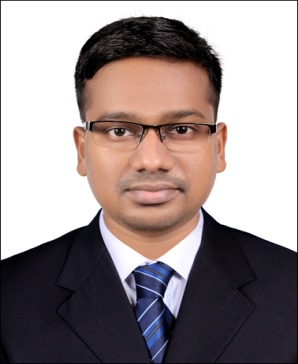 Prasanth IndiaMob: C/o 971504973598e-mail: prasanth.378141@2freemail.com Prasanth IndiaMob: C/o 971504973598e-mail: prasanth.378141@2freemail.com Prasanth IndiaMob: C/o 971504973598e-mail: prasanth.378141@2freemail.com Customer-oriented management professional with five plus years of progressive work experience across  Accounts, Operations, Customer Service, Administration and Management. Have multitask abilities, excellent communication, interpersonal problem solving, results-driven work approach, enthusiasm and strong professionalism. Excellent accounting skills, with experience in Peach Tree and Tally, dealt with customers and high level workloads within strict deadlines. Now looking to start a new challenging position to meet my competencies, capabilities, skills, education and experience.Currently working as ACCOUNTANT GENERAL and looking for an ACCOUNTS OR OPERATIONS job in a reputable and ambitious company.Rich exposure to all aspects of administrative and operation functions.Systematic approach backed by talent for getting work done within schedule.Willing to take on challenging assignments in all areas of work.Honest, sincere, hard working and punctual.An effective communicator with excellent relationship building and interpersonal skills.Posses a flexible and detail oriented attitude.           MBA(Finance& Marketing)- Calicut University (SMS Calicut), Kerala, India. (67.50%)                    2011                       B COM (Finance)- Calicut University (St. Aloysius College, Elthuruth), Kerala, India(73.87%)        2009  Customer-oriented management professional with five plus years of progressive work experience across  Accounts, Operations, Customer Service, Administration and Management. Have multitask abilities, excellent communication, interpersonal problem solving, results-driven work approach, enthusiasm and strong professionalism. Excellent accounting skills, with experience in Peach Tree and Tally, dealt with customers and high level workloads within strict deadlines. Now looking to start a new challenging position to meet my competencies, capabilities, skills, education and experience.Currently working as ACCOUNTANT GENERAL and looking for an ACCOUNTS OR OPERATIONS job in a reputable and ambitious company.Rich exposure to all aspects of administrative and operation functions.Systematic approach backed by talent for getting work done within schedule.Willing to take on challenging assignments in all areas of work.Honest, sincere, hard working and punctual.An effective communicator with excellent relationship building and interpersonal skills.Posses a flexible and detail oriented attitude.           MBA(Finance& Marketing)- Calicut University (SMS Calicut), Kerala, India. (67.50%)                    2011                       B COM (Finance)- Calicut University (St. Aloysius College, Elthuruth), Kerala, India(73.87%)        2009  Customer-oriented management professional with five plus years of progressive work experience across  Accounts, Operations, Customer Service, Administration and Management. Have multitask abilities, excellent communication, interpersonal problem solving, results-driven work approach, enthusiasm and strong professionalism. Excellent accounting skills, with experience in Peach Tree and Tally, dealt with customers and high level workloads within strict deadlines. Now looking to start a new challenging position to meet my competencies, capabilities, skills, education and experience.Currently working as ACCOUNTANT GENERAL and looking for an ACCOUNTS OR OPERATIONS job in a reputable and ambitious company.Rich exposure to all aspects of administrative and operation functions.Systematic approach backed by talent for getting work done within schedule.Willing to take on challenging assignments in all areas of work.Honest, sincere, hard working and punctual.An effective communicator with excellent relationship building and interpersonal skills.Posses a flexible and detail oriented attitude.           MBA(Finance& Marketing)- Calicut University (SMS Calicut), Kerala, India. (67.50%)                    2011                       B COM (Finance)- Calicut University (St. Aloysius College, Elthuruth), Kerala, India(73.87%)        2009  Customer-oriented management professional with five plus years of progressive work experience across  Accounts, Operations, Customer Service, Administration and Management. Have multitask abilities, excellent communication, interpersonal problem solving, results-driven work approach, enthusiasm and strong professionalism. Excellent accounting skills, with experience in Peach Tree and Tally, dealt with customers and high level workloads within strict deadlines. Now looking to start a new challenging position to meet my competencies, capabilities, skills, education and experience.Currently working as ACCOUNTANT GENERAL and looking for an ACCOUNTS OR OPERATIONS job in a reputable and ambitious company.Rich exposure to all aspects of administrative and operation functions.Systematic approach backed by talent for getting work done within schedule.Willing to take on challenging assignments in all areas of work.Honest, sincere, hard working and punctual.An effective communicator with excellent relationship building and interpersonal skills.Posses a flexible and detail oriented attitude.           MBA(Finance& Marketing)- Calicut University (SMS Calicut), Kerala, India. (67.50%)                    2011                       B COM (Finance)- Calicut University (St. Aloysius College, Elthuruth), Kerala, India(73.87%)        2009  Accountant General       -     MAS Education Institute          Sep 2015  - Present                                                Hor Al Anz, Dubai, UAEResponsibilities:.Finalization of accounts.Preparation and presentation of daily, weekly and monthly reports to the directors.Preparation of branch wise Monthly Collection and Sales Report.Pay-roll preparation.Monthly reconciliation of bank and all other accounts.Effective Fund Management.Cash flow analysis.Petty cash management.PDC cheque managementSupporting and coordinating subordinates in their works.Budgeting of sales, expenses and profit.Monthly internal auditing of accounts.Managing payables and receivables.Monthly checking and verifying of vouchers.Support the auditors in their audit work.Controlling Debtors & Creditors and preparation of debtors & Creditors Outstanding list and reporting to Management.Senior Officer       -     ICICI Bank Ltd           Dec 2013 - August 2015Accountant General       -     MAS Education Institute          Sep 2015  - Present                                                Hor Al Anz, Dubai, UAEResponsibilities:.Finalization of accounts.Preparation and presentation of daily, weekly and monthly reports to the directors.Preparation of branch wise Monthly Collection and Sales Report.Pay-roll preparation.Monthly reconciliation of bank and all other accounts.Effective Fund Management.Cash flow analysis.Petty cash management.PDC cheque managementSupporting and coordinating subordinates in their works.Budgeting of sales, expenses and profit.Monthly internal auditing of accounts.Managing payables and receivables.Monthly checking and verifying of vouchers.Support the auditors in their audit work.Controlling Debtors & Creditors and preparation of debtors & Creditors Outstanding list and reporting to Management.Senior Officer       -     ICICI Bank Ltd           Dec 2013 - August 2015Accountant General       -     MAS Education Institute          Sep 2015  - Present                                                Hor Al Anz, Dubai, UAEResponsibilities:.Finalization of accounts.Preparation and presentation of daily, weekly and monthly reports to the directors.Preparation of branch wise Monthly Collection and Sales Report.Pay-roll preparation.Monthly reconciliation of bank and all other accounts.Effective Fund Management.Cash flow analysis.Petty cash management.PDC cheque managementSupporting and coordinating subordinates in their works.Budgeting of sales, expenses and profit.Monthly internal auditing of accounts.Managing payables and receivables.Monthly checking and verifying of vouchers.Support the auditors in their audit work.Controlling Debtors & Creditors and preparation of debtors & Creditors Outstanding list and reporting to Management.Senior Officer       -     ICICI Bank Ltd           Dec 2013 - August 2015Accountant General       -     MAS Education Institute          Sep 2015  - Present                                                Hor Al Anz, Dubai, UAEResponsibilities:.Finalization of accounts.Preparation and presentation of daily, weekly and monthly reports to the directors.Preparation of branch wise Monthly Collection and Sales Report.Pay-roll preparation.Monthly reconciliation of bank and all other accounts.Effective Fund Management.Cash flow analysis.Petty cash management.PDC cheque managementSupporting and coordinating subordinates in their works.Budgeting of sales, expenses and profit.Monthly internal auditing of accounts.Managing payables and receivables.Monthly checking and verifying of vouchers.Support the auditors in their audit work.Controlling Debtors & Creditors and preparation of debtors & Creditors Outstanding list and reporting to Management.Senior Officer       -     ICICI Bank Ltd           Dec 2013 - August 2015                                     Kerala, India  Responsibilities:Front desk support for customers to solve their issues and ensuring their basic banking needs.Account opening, Credit cards, life insurance, mutual funds and loans.Keep and manage customer database, follow up the customer, log on issues or problems.Follow up with the customers for cross selling multiple products.Customer data updation and follow up through CRM.KYC and RE - KYC policy.Training and managing new employees.Allocating daily duty schedule and activities to the sales team.Assistant Accountant – Sarika Sales Tax Consultancy      Dec 2011 - Nov 2013Responsibilities:Data entry work of different companies associated with sales tax filing.Verifying various company documents and vouchers to check the accuracy before tax filing.Reporting to the chief accountant on the completion and the status of the work.Debtors management and fee collection.Managing the banking related works.Reconciliation of bank and other accounts.Management of the whole accounting team through assigning them their tasks.Regular communication with the client till the successful completion of work.                                     Kerala, India  Responsibilities:Front desk support for customers to solve their issues and ensuring their basic banking needs.Account opening, Credit cards, life insurance, mutual funds and loans.Keep and manage customer database, follow up the customer, log on issues or problems.Follow up with the customers for cross selling multiple products.Customer data updation and follow up through CRM.KYC and RE - KYC policy.Training and managing new employees.Allocating daily duty schedule and activities to the sales team.Assistant Accountant – Sarika Sales Tax Consultancy      Dec 2011 - Nov 2013Responsibilities:Data entry work of different companies associated with sales tax filing.Verifying various company documents and vouchers to check the accuracy before tax filing.Reporting to the chief accountant on the completion and the status of the work.Debtors management and fee collection.Managing the banking related works.Reconciliation of bank and other accounts.Management of the whole accounting team through assigning them their tasks.Regular communication with the client till the successful completion of work.                                     Kerala, India  Responsibilities:Front desk support for customers to solve their issues and ensuring their basic banking needs.Account opening, Credit cards, life insurance, mutual funds and loans.Keep and manage customer database, follow up the customer, log on issues or problems.Follow up with the customers for cross selling multiple products.Customer data updation and follow up through CRM.KYC and RE - KYC policy.Training and managing new employees.Allocating daily duty schedule and activities to the sales team.Assistant Accountant – Sarika Sales Tax Consultancy      Dec 2011 - Nov 2013Responsibilities:Data entry work of different companies associated with sales tax filing.Verifying various company documents and vouchers to check the accuracy before tax filing.Reporting to the chief accountant on the completion and the status of the work.Debtors management and fee collection.Managing the banking related works.Reconciliation of bank and other accounts.Management of the whole accounting team through assigning them their tasks.Regular communication with the client till the successful completion of work.                                     Kerala, India  Responsibilities:Front desk support for customers to solve their issues and ensuring their basic banking needs.Account opening, Credit cards, life insurance, mutual funds and loans.Keep and manage customer database, follow up the customer, log on issues or problems.Follow up with the customers for cross selling multiple products.Customer data updation and follow up through CRM.KYC and RE - KYC policy.Training and managing new employees.Allocating daily duty schedule and activities to the sales team.Assistant Accountant – Sarika Sales Tax Consultancy      Dec 2011 - Nov 2013Responsibilities:Data entry work of different companies associated with sales tax filing.Verifying various company documents and vouchers to check the accuracy before tax filing.Reporting to the chief accountant on the completion and the status of the work.Debtors management and fee collection.Managing the banking related works.Reconciliation of bank and other accounts.Management of the whole accounting team through assigning them their tasks.Regular communication with the client till the successful completion of work.Read, Write& Speak:English, Hindi, Malayalam.English, Hindi, Malayalam.English, Hindi, Malayalam.English, Hindi, Malayalam.Nationality:Indian.Indian.Indian.Indian.Date of Birth:17th October 1989.17th October 1989.17th October 1989.17th October 1989.Marital Status:Single.Single.Single.Single.Visa StatusPassport DetailsReferenceHobbies::::Employment Visa.Date of issue  : 11/06/2013Date of Expiry: 10/06/2023Available upon request.Travelling, Yoga, Sports and Music.Employment Visa.Date of issue  : 11/06/2013Date of Expiry: 10/06/2023Available upon request.Travelling, Yoga, Sports and Music.Employment Visa.Date of issue  : 11/06/2013Date of Expiry: 10/06/2023Available upon request.Travelling, Yoga, Sports and Music.Employment Visa.Date of issue  : 11/06/2013Date of Expiry: 10/06/2023Available upon request.Travelling, Yoga, Sports and Music.